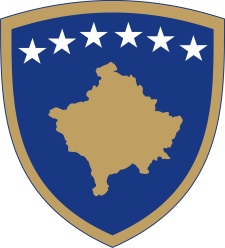 Republika e KosovësRepublika Kosovo - Republic of KosovoQeveria - Vlada - GovernmentBr. 01/47Datum: 02.09.2015. god.Vlada Republike Kosovo, saglasno članu 92. stav 4 i članu 93. stav 4 Ustava Republike Kosovo, na osnovu člana 4. Uredbe br. 02/2011 o oblastima administrativne odgovornosti Kancelarije premijera i ministarstava, izmenjena i dopunjena Uredbom br. 07/2011, i člana 19. Pravilnika Vlade Republike Kosovo br. 09/2011, na sednici održanoj 2. septembra 2015. god, donosi sledeću:ODLUKUUsvaja se Nacrt zakona o spoljnoj službi Republike Kosovo.Generalni sekretar Kancelarije premijera se obavezuje da Nacrt zakona iz stava 1 ove Odluke prosledi Skupštini Kosova na razmatranje i usvajanjeOdluka stupa na snagu na dan potpisivanja.Isa MUSTAFA________________________________Premijer Republike KosovoProslediti:Zamenicima premijeraSvim ministarstvima (ministrima)Generalnom sekretaru KP-aArhivi Vlade.Republika e KosovësRepublika Kosovo - Republic of KosovoQeveria - Vlada - GovernmentBr. 02/47Datum: 02.09.2015. god.Vlada Republike Kosovo, saglasno članu 92. stav 4 i članu 93. stav 4 Ustava Republike Kosovo, članu 29. Zakona br. 03/L-048 o upravljanju javnim finansijama i odgovornostima, izmenjen i dopunjen Zakonima br. 03/L-221, 04/L-165, 04/L-194, na osnovu člana 4. Uredbe br. 02/2011 o oblastima administrativne odgovornosti Kancelarije premijera i ministarstava, izmenjena i dopunjena Uredbom br. 07/2011, i člana 19. Pravilnika Vlade Republike Kosovo br. 09/2011, na sednici održanoj 2. septembra 2015. god, donosi sledeću:ODLUKUIzdvajaju se finansijska sredstva u iznosu od 58.872 evra za sanaciju štete na osnovnoj nižoj srednjoj školi Nazmi Osmani u selu Eleza, opština Kačanik.Sredstva iz stava 1 ove Odluke se izdvajaju iz podprograma Nepredviđeni troškovi, kod 131 i prenose opštini Kačanik, organizacioni kod 652, podprogram Administracija obrazovanja i nauke, kod 92140, za projekat Obnova školskih objekata i infrastrukture, kod 86263, ekonomska kategorija Kapitalni troškovi.Ministarstvo finansija i opština Kačanik se obavezuju za sprovođenje ove odlukeOdluka stupa na snagu na dan potpisivanja. Isa MUSTAFA________________________________Premijer Republike KosovoProslediti:Zamenicima premijeraSvim ministarstvima (ministrima)Generalnom sekretaru KP-aArhivi Vlade.Republika e KosovësRepublika Kosovo - Republic of KosovoQeveria - Vlada - GovernmentBr. 03/47Datum: 02.09.2015. god.Vlada Republike Kosovo, saglasno članu 92. stav 4 i članu 93. stav 4 Ustava Republike Kosovo, članu 29. Zakona br. 03/L-048 o upravljanju javnim finansijama i odgovornostima, izmenjen i dopunjen Zakonima br. 03/L-221, 04/L-165, 04/L-194, na osnovu člana 4. Uredbe br. 02/2011 o oblastima administrativne odgovornosti Kancelarije premijera i ministarstava, izmenjena i dopunjena Uredbom br. 07/2011, i člana 19. Pravilnika Vlade Republike Kosovo br. 09/2011, na sednici održanoj 2. septembra 2015. god, donosi sledeću:ODLUKUIzdvajaju se finansijska sredstva u iznosu od 60.000 evra za Ministarstvo obrazovanja, nauke i tehnologije – Studentski centar za sanaciju štete na studentskom domu br. 1 koju su prouzrokovali atmosferski uslovi.Sredstva iz stava 1 ove Odluke se izdvajaju iz podprograma Nepredviđeni troškovi, kod 131 i prenose Ministarstvu obrazovanja, nauke i tehnologije – podprogram Studentski centar, organizacioni kod 905, ekonomska kategorija Kapitalni troškovi za projekat pod kodom 11353 Podizanje nove infrastrukture i obnova postojećih objekata Studentskog centra.Ministarstvo finansija i Ministarstvo obrazovanja, nauke i tehnologije se obavezuju za sprovođenje ove odlukeOdluka stupa na snagu na dan potpisivanja. Isa MUSTAFA________________________________Premijer Republike KosovoProslediti:Zamenicima premijeraSvim ministarstvima (ministrima)Generalnom sekretaru KP-aArhivi Vlade.Republika e KosovësRepublika Kosovo - Republic of KosovoQeveria - Vlada - GovernmentBr. 04/47Datum: 02.09.2015. god.Vlada Republike Kosovo, saglasno članu 92. stav 4 i članu 93. stav 4 Ustava Republike Kosovo, članu 29. Zakona br. 03/L-048 o upravljanju javnim finansijama i odgovornostima, izmenjen i dopunjen Zakonima br. 03/L-221, 04/L-165, 04/L-194, na osnovu člana 4. Uredbe br. 02/2011 o oblastima administrativne odgovornosti Kancelarije premijera i ministarstava, izmenjena i dopunjena Uredbom br. 07/2011, i člana 19. Pravilnika Vlade Republike Kosovo br. 09/2011, na sednici održanoj 2. septembra 2015. god, donosi sledeću:ODLUKUIzdvajaju se finansijska sredstva u iznosu od 18.536 evra za naknadu sedam (7) članova kosovskog Saveta za kulturnu baštinu koji je imenovala Skupština Kosova.Sredstva iz stava 1 ove Odluke se izdvajaju iz podprograma Nepredviđeni troškovi, kod 131 i prenose u podprogram kosovski Savet za kulturnu baštinu, kod 256, ekonomska kategorija Plate i dnevnice.Ministarstvo finansija i kosovski Savet za kulturnu baštinu se obavezuju za sprovođenje ove odluke.Odluka stupa na snagu na dan potpisivanja. Isa MUSTAFA________________________________Premijer Republike KosovoProslediti:Zamenicima premijeraSvim ministarstvima (ministrima)Generalnom sekretaru KP-aArhivi Vlade.Republika e KosovësRepublika Kosovo - Republic of KosovoQeveria - Vlada - GovernmentBr. 05/47Datum: 02.09.2015. god.Vlada Republike Kosovo, saglasno članu 92. stav 4 i članu 93. stav 4 Ustava Republike Kosovo, članu 29. Zakona br. 03/L-048 o upravljanju javnim finansijama i odgovornostima, izmenjen i dopunjen Zakonima br. 03/L-221, 04/L-165, 04/L-194, na osnovu člana 4. Uredbe br. 02/2011 o oblastima administrativne odgovornosti Kancelarije premijera i ministarstava, izmenjena i dopunjena Uredbom br. 07/2011, i člana 19. Pravilnika Vlade Republike Kosovo br. 09/2011, na sednici održanoj 2. septembra 2015. god, donosi sledeću:ODLUKUIzdvajaju se finansijska sredstva u iznosu od 100.000 evra za Ministarstvo trgovine i industrije za nabavku mobilne laboratorije (oprema za analizu nafte i benzina) za Tržišnu inspekciju.Sredstva iz stava 1 ove Odluke se izdvajaju iz podprograma Nepredviđeni troškovi, kod 131 i prenose u Ministarstvo trgovine i industrije, podprogram Tržišna inspekcija, kod 466, ekonomska kategorija Kapitalna ulaganja, projekat Nabavka mobilne laboratorije.Ministarstvo finansija i Ministarstvo trgovine i industrije se obavezuju za sprovođenje ove odluke.Odluka stupa na snagu na dan potpisivanja. Isa MUSTAFA________________________________Premijer Republike KosovoProslediti:Zamenicima premijeraSvim ministarstvima (ministrima)Generalnom sekretaru KP-aArhivi Vlade.Republika e KosovësRepublika Kosovo - Republic of KosovoQeveria - Vlada - GovernmentBr. 06/47Datum: 02.09.2015. god.Vlada Republike Kosovo, saglasno članu 92. stav 4 i članu 93. stav 4 Ustava Republike Kosovo, na osnovu člana 4. Uredbe br. 02/2011 o oblastima administrativne odgovornosti Kancelarije premijera i ministarstava, izmenjena i dopunjena Uredbom br. 07/2011, i člana 19. Pravilnika Vlade Republike Kosovo br. 09/2011, na sednici održanoj 2. septembra 2015. god, donosi sledeću:ODLUKUUsvajaju se izmene i dopune plana strateških dokumenata za 2015. godinu.U plan strateških dokumenata za 2015. godinu Vlade Republike Kosovo se uključuje sledeći strateški dokument:Nacrt strategije za oblast izvršenja krivičnih sankcija (Ministarstvo pravde)Ministarstvo pravde se obavezuju za sprovođenje ove odluke.Odluka stupa na snagu na dan potpisivanja.Isa MUSTAFA________________________________Premijer Republike KosovoProslediti:Zamenicima premijeraSvim ministarstvima (ministrima)Generalnom sekretaru KP-aArhivi Vlade.Republika e KosovësRepublika Kosovo - Republic of KosovoQeveria - Vlada - GovernmentBr. 07/47Datum: 02.09.2015. god.Vlada Republike Kosovo, saglasno članu 92. stav 4 i članu 93. stav 4 Ustava Republike Kosovo, Zakonu br. 03/L-087 o javnim preduzećima, izmenjen i dopunjen Zakonom br. 04/L-111 i Zakonom  br. 05/L-009, na osnovu člana 4. Uredbe br. 02/2011 o oblastima administrativne odgovornosti Kancelarije premijera i ministarstava, izmenjena i dopunjena Uredbom br. 07/2011, i člana 19. Pravilnika Vlade Republike Kosovo br. 09/2011, na sednici održanoj 2. septembra 2015. god, donosi sledeću:ODLUKUVlada Republike Kosovo za direktore u odboru Javnog preduzeća Operator sistema, prenosa i tržišta (KOSPT) d. d, imenuje sledeće kandidate:Drita Kondželji [Drita Konxheli];Afrim Prekazi;Musa Misini;Anita Cucović;Nebih Zarići [Nebih Zariqi]; iGani Jašari [Gani Jashari].Imenovani iz stava 1 ove Odluke obavljaju dužnosti i odgovornosti u skladu sa Zakonom br. 03/L-087 o javnim preduzećima, izmenjen i dopunjen Zakonima br. 04/L-111 i 05/L-009 i odgovarajućim zakonodavstvom na snazi. Mandat imenovanih iz stava 1 ove Odluke je tri (3) godine.Odluka stupa na snagu na dan potpisivanja.Isa MUSTAFA________________________________Premijer Republike KosovoProslediti:Zamenicima premijeraSvim ministarstvima (ministrima)Generalnom sekretaru KP-aArhivi Vlade.Republika e KosovësRepublika Kosovo - Republic of KosovoQeveria - Vlada - GovernmentBr. 08/47Datum: 02.09.2015. god.Vlada Republike Kosovo, saglasno članu 92. stav 4 i članu 93. stav 4 Ustava Republike Kosovo, članovima 11. i 45. Zakona br. 03/L-139 o eksproprijaciji nepokretne imovine i izmenama i dopunama izvršenih Zakonom br. 03/L-205, na osnovu člana 4. Uredbe br. 02/2011 o oblastima administrativne odgovornosti Kancelarije premijera i ministarstava, izmenjena i dopunjena Uredbom br. 07/2011, i člana 19. Pravilnika Vlade Republike Kosovo br. 09/2011, na sednici održanoj 2. septembra 2015. god, donosi sledeću:KONAČNU ODLUKUUsvaja se eksproprijacija u javnom interesu nepokretne imovine društvenih preduzeća „Auto-moto Kosovo“ i „INA Zagreb“, koje su pogođene izgradnjom građevinskih objekata za potrebe Vlade Kosova, katastarska zona Priština, opština Priština, a prema tabeli priloženoj ovoj Odluci.U roku od 5 (pet) radnih dana nakon donošenja ove odluke, Odeljenje za eksproprijaciju/MŽSPP, šalje odluku subjektu potražiocu i drugim osobama identifikovanim u tabelama utvrđenim u tački 1 ove Odluke.U roku od 10 (deset) radnih dana nakon usvajanja ove odluke, Odeljenje za eksproprijaciju/MŽSPP objavljuje odluku u Službenom listu Republike Kosovo i jednom od dnevnih listova sa velikim tiražom na Kosovu.Sastavni deo ove odluke je akt procene, koji je sastavila Kancelarija za ocenu nepokretne imovine/Ministarstvo finansija, i tabele priložene ovoj odluci u kojima su navedeni iznosi kompenzacije za one vlasnike ili nosioce interesa, čija imovinska prava ili interes je pogođen postupkom eksproprijacije. Subjekti imaju pravo da ulože žalbu na ovu odluku u roku od trideset (30) kalendarskih dana pri nadležnom sudu, samo kako bi osporili iznos kompenzacije određen ovom odlukom, subjekat potražilac, bilo koje lice koje je vlasnik ili nosilac interesa nad nepokretnom imovinom ili imovinskih prava koja su pogođena ovom odlukom, kao i svako zainteresovano lice koje ima legitiman neposredan i materijalni interes u nepokretnoj imovini koje je predmet konačne odluke, bez obzira da li jeste ili nije identifikovano u tabelama priloženim ovoj odluci.U roku od pet (5) kalendarskih dana nakon ulaganja žalbe nadležnom sudu, podnosilac žalbe je dužan da se osigura da se pet (5) kopija žalbe fizički dostavi pravnoj službi nadležnog organa za eksproprijaciju.U roku od dve (2) godine od stupanja na snagu ove odluke, Odeljenje za eksproprijaciju u okviru Ministarstva za životnu sredinu i prostorno planiranje će platiti celokupni iznos kompenzacije za eksproprijaciju, koji je određen ovom odlukom. Odluka stupa na snagu na dan objavljivanja u Službenom listu Republike Kosovo i jednom od dnevnih listova sa velikim tiražom na Kosovu.Isa MUSTAFA________________________________Premijer Republike KosovoProslediti:Zamenicima premijeraSvim ministarstvima (ministrima)Generalnom sekretaru KP-aArhivi Vlade.Republika e KosovësRepublika Kosovo - Republic of KosovoQeveria - Vlada - GovernmentBr. 09/47Datum: 02.09.2015. god.Vlada Republike Kosovo, saglasno članu 92. stav 4 i članu 93. stav 4 Ustava Republike Kosovo, članovima 11. i 45. Zakona br. 03/L-139 o eksproprijaciji nepokretne imovine i izmenama i dopunama izvršenih Zakonom br. 03/L-205, na osnovu člana 4. Uredbe br. 02/2011 o oblastima administrativne odgovornosti Kancelarije premijera i ministarstava, izmenjena i dopunjena Uredbom br. 07/2011, i člana 19. Pravilnika Vlade Republike Kosovo br. 09/2011, na sednici održanoj 2. septembra 2015. god, donosi sledeću:             KONAČNU ODLUKUUsvaja se eksproprijacija u javnom interesu nepokretne imovine (objekata/investicija) vlasnika i nosilaca interesa koja je pogođena izgradnjom autoputa R6, Priština – Elez Han, sektor C1, katastarske zone Dobrotin i Donja Gušterica, opština Gračanica, katastarske zone Lipljan, Babuš Muhadžera, Donje Gadimlje i Marevac, opština Lipljan, a prema tabeli priloženoj ovoj Odluci.U roku od 5 (pet) radnih dana nakon donošenja ove odluke, Odeljenje za eksproprijaciju/MŽSPP, šalje odluku subjektu potražiocu i drugim osobama identifikovanim u tabelama utvrđenim u tački 1 ove Odluke.U roku od 10 (deset) radnih dana nakon usvajanja ove odluke, Odeljenje za eksproprijaciju/MŽSPP objavljuje odluku u Službenom listu Republike Kosovo i jednom od dnevnih listova sa velikim tiražom na Kosovu.Sastavni deo ove odluke je akt procene, koji je sastavila Kancelarija za ocenu nepokretne imovine/Ministarstvo finansija, i tabele priložene ovoj odluci u kojima su navedeni iznosi kompenzacije za one vlasnike ili nosioce interesa, čija imovinska prava ili interes je pogođen postupkom eksproprijacije. Subjekti imaju pravo da ulože žalbu na ovu odluku u roku od trideset (30) kalendarskih dana pri nadležnom sudu, samo kako bi osporili iznos kompenzacije određen ovom odlukom, subjekat potražilac, bilo koje lice koje je vlasnik ili nosilac interesa nad nepokretnom imovinom ili imovinskih prava koja su pogođena ovom odlukom, kao i svako zainteresovano lice koje ima legitiman neposredan i materijalni interes u nepokretnoj imovini koje je predmet konačne odluke, bez obzira da li jeste ili nije identifikovano u tabelama priloženim ovoj odluci.U roku od pet (5) kalendarskih dana nakon ulaganja žalbe nadležnom sudu, podnosilac žalbe je dužan da se osigura da se pet (5) kopija žalbe fizički dostavi pravnoj službi nadležnog organa za eksproprijaciju.U roku od dve (2) godine od stupanja na snagu ove odluke, Odeljenje za eksproprijaciju u okviru Ministarstva za životnu sredinu i prostorno planiranje će platiti celokupni iznos kompenzacije za eksproprijaciju, koji je određen ovom odlukom. Odluka stupa na snagu na dan objavljivanja u Službenom listu Republike Kosovo i jednom od dnevnih listova sa velikim tiražom na Kosovu.Isa MUSTAFA________________________________Premijer Republike KosovoProslediti:Zamenicima premijeraSvim ministarstvima (ministrima)Generalnom sekretaru KP-aArhivi Vlade.Republika e KosovësRepublika Kosovo - Republic of KosovoQeveria - Vlada - GovernmentBr. 10/47Datum: 02.09.2015. god.Vlada Republike Kosovo, saglasno članu 92. stav 4 i članu 93. stav 4 Ustava Republike Kosovo, na osnovu člana 4. Uredbe br. 02/2011 o oblastima administrativne odgovornosti Kancelarije premijera i ministarstava, izmenjena i dopunjena Uredbom br. 07/2011, i člana 19. Pravilnika Vlade Republike Kosovo br. 09/2011, na sednici održanoj 2. septembra 2015. god, donosi sledeću:ODLUKUMinistarstvo za ekonomski razvoj se ovlašćuje za pokretanje postupka za zastupanje u vezi zahteva za arbitražu koji je usmeren institucijama Republike Kosovo od strane preduzeća ACP Axos Capital GMBH, u vezi pitanja privatizacije Pošte i telekomunikacija d. d. Ministarstvo za ekonomski razvoj se obavezuje da se o svim radnjama koordiniše sa Kancelarijom premijera, Ministarstvom pravde i Ministarstvom spoljnih poslova.Ministarstvo finansija se obavezuje za dodelu i izdvajanje finansijskih sredstava  za pokrivanje troškova zastupanja po ugovoru.Ministarstvo za ekonomski razvoj se obavezuje za provođenje ove Odluke u skladu sa zakonima na snazi, u koordinaciji sa Kancelarijom premijera, Ministarstvom finansija, Ministarstvom pravde i Ministarstvom spoljnih poslova.Odluka stupa na snagu na dan potpisivanja.Isa MUSTAFA________________________________Premijer Republike KosovoProslediti:Zamenicima premijeraSvim ministarstvima (ministrima)Generalnom sekretaru KP-aArhivi Vlade.